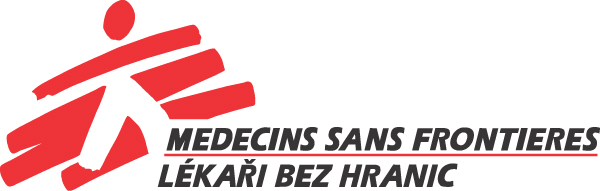 Lékaři bez hranic jsou největší nezávislá zdravotnická a humanitární organizace na světě s projekty  ve více než 70 zemích světa, v nichž se zaměřuje na poskytování krizové zdravotnické pomoci populacím postiženým ozbrojenými konflikty, přírodními katastrofami či nedostatkem základní zdravotní péče. Pobočka v ČR existuje od roku 2006 a má na starosti nábor nových spolupracovníků pro mise v zahraničí, získávání finančních příspěvků a informování veřejnosti o práci organizace a situaci v krizových oblastech.V současné době hledáme do našeho týmu kolegu/kolegyni na zástup za mateřskou a rodičovskou dovolenou, který/á bude mít na starost finanční, rozpočtový a administrativní management kanceláře - Vedoucí oddělení financí a administrativy.Pozice je vhodná pro zájemce se zkušenostmi v oblasti financí a účetnictví.Náplň práceFinanční řízení organizace (sestavování rozpočtu, sledování a kontrola nákladů, cash flow)Koordinace a příprava měsíčních reportů pro externí účetní společnost, kontrola a reportování zpracovaných měsíčních účetních závěrek mezinárodní kanceláři Lékařů bez hranicDodržování a kontrola alokace nákladů dle interních účetních standardů Lékařů bez hranicKoordinace a spolupráce s externím auditorem společnosti, příprava ročních kombinovaných účtů v mezinárodním formátu Lékařů bez hranicKomunikace s bankou a dalšími externími partnery organizace v oblasti financíPrůběžná spolupráce s mezinárodní kanceláří Lékařů bez hranic ve finanční a ekonomické oblasti Zodpovědnost za vedení pokladny Příprava finančních podkladů pro výroční zprávu a ostatní potřeby kancelářeAdministrace zaměstnaneckých a dobrovolnických smluvZodpovědnost za administrativní a IT chod kanceláře, vedení administrativní spolupracovnice, která má příslušnou oblast na starostPožadujemeVysokoškolské vzděláníVelmi dobrou znalost angličtiny slovem i písmemDobrou znalost MS Office, velmi dobrou znalost Excelu SAP a MS Access výhodouPečlivost, samostatnost a spolehlivost Smysl pro detail Francouzština výhodouSrozumění s Chartou a principy Lékařů bez hranicNabízímePracovní smlouvu na dobu určitou - zástup za mateřskou a rodičovskou dovolenouPráci pro renomovanou mezinárodní humanitární organizaciMenší a přátelský týmPříjemné pracovní prostředíProfesní životopis a motivační dopis (obojí v ČJ a AJ) zasílejte na e-mail: eva.habartova@lekari-bez-hranic.cz - do předmětu zprávy uveďte heslo „Konkurs Finance“.Přihlášky se přijímají do 11. 8. 2013.Možný nástup: polovina září – začátek říjnaDovolujeme si upozornit uchazeče, že odpovídáme pouze vybraným kandidátům.